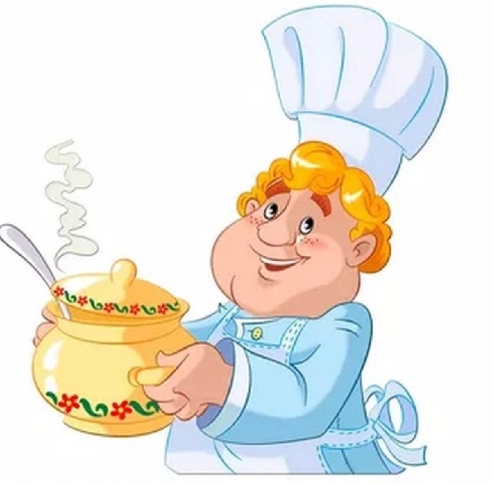                                                                                 Утверждено:                                                                                                             Приказ №109 от 01.09.2021г.ГРАФИК РАБОТЫ ШКОЛЬНОЙ СТОЛОВОЙМБОУ «КРАСНОЛИПЬЕВСКАЯ ШКОЛА»на 2021-2022 учебный год№п/пВремя                 понедельник - пятница                 понедельник - пятница109.15 – 09.25 -завтрак 5-6 классы 09.25 –09.35 - завтрак 7-11 классы      211.15- 11.25 – обед 1-2 классы11.25-11.35 – обед 3-4 классы312.20 -12.30 – обед 5-6 классы12.30 – 12.40 – обед 7-11 классы